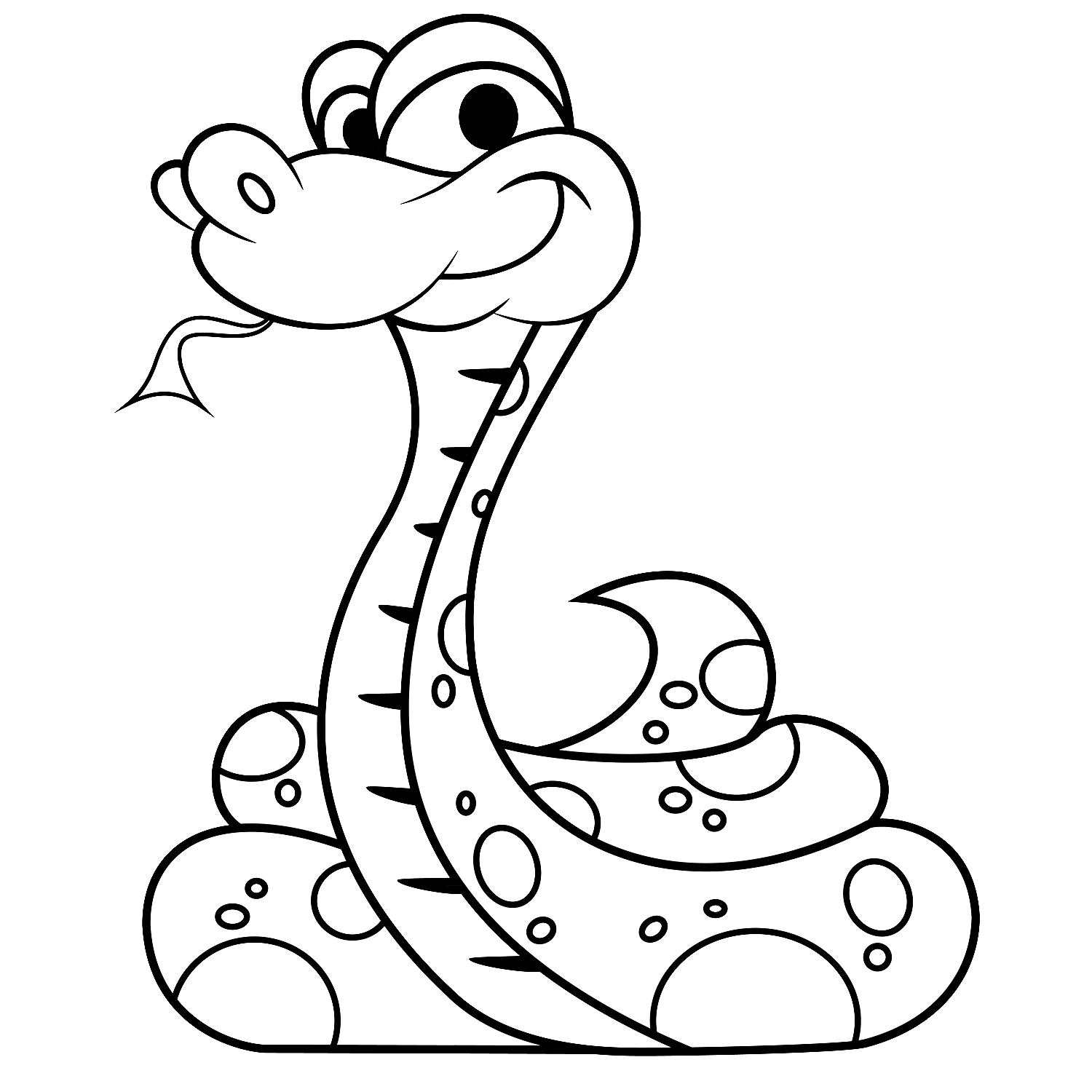 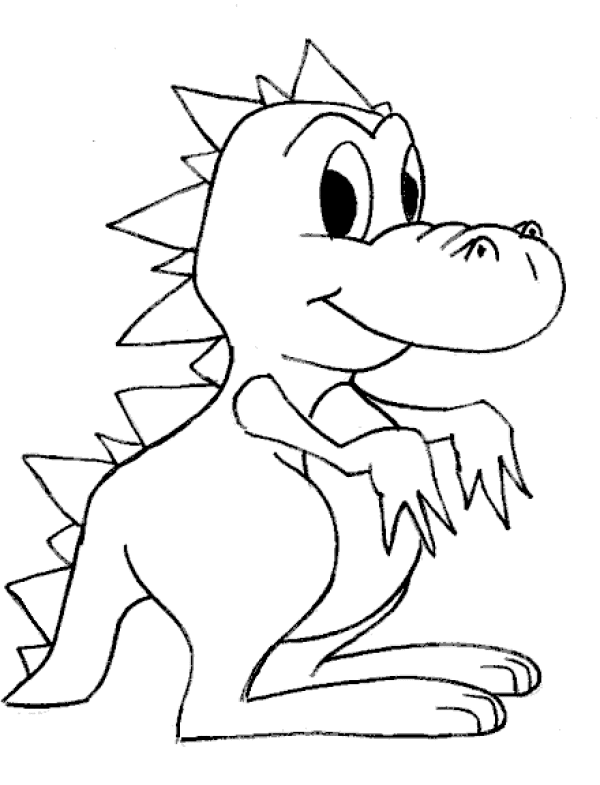 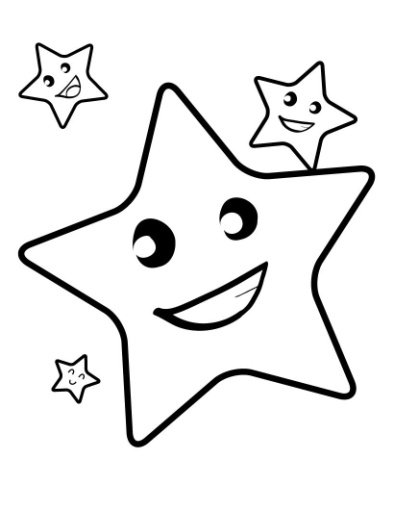 ZzZzZzZzZzNAĐI SLOVO  Z !NAĐI SLOVO  Z !NAĐI SLOVO  Z !NAĐI SLOVO  Z !NAĐI SLOVO  Z !NAĐI SLOVO  Z !NAĐI SLOVO  Z !NAĐI SLOVO  Z !NAĐI SLOVO  Z !NAĐI SLOVO  Z ! z   j     Ž  L  K   L  š   N  v   S  s   M   s  Z  b    V  Z   j L  z  L S Š z   j     Ž  L  K   L  š   N  v   S  s   M   s  Z  b    V  Z   j L  z  L S Š z   j     Ž  L  K   L  š   N  v   S  s   M   s  Z  b    V  Z   j L  z  L S Š z   j     Ž  L  K   L  š   N  v   S  s   M   s  Z  b    V  Z   j L  z  L S Š z   j     Ž  L  K   L  š   N  v   S  s   M   s  Z  b    V  Z   j L  z  L S Š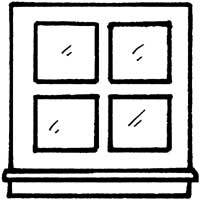 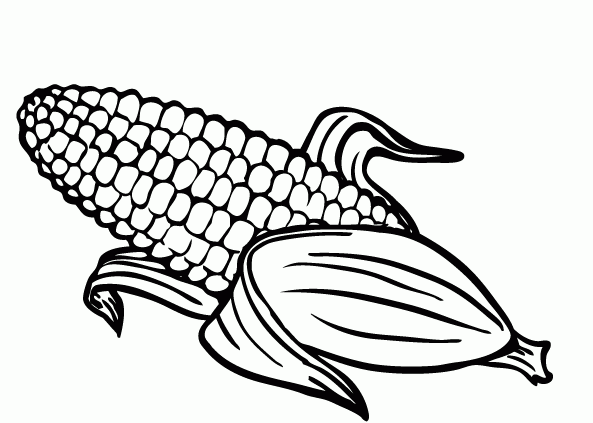 PROČITAJ  REČENICU I NACRTAJ JU!Zoran   je  razbio   prozor.PROČITAJ  REČENICU I NACRTAJ JU!Zoran   je  razbio   prozor.PROČITAJ  REČENICU I NACRTAJ JU!Zoran   je  razbio   prozor.PROČITAJ  REČENICU I NACRTAJ JU!Zoran   je  razbio   prozor.PROČITAJ  REČENICU I NACRTAJ JU!Zoran   je  razbio   prozor.PROČITAJ  REČENICU I NACRTAJ JU!Zoran   je  razbio   prozor.PROČITAJ  REČENICU I NACRTAJ JU!Zoran   je  razbio   prozor.PROČITAJ  REČENICU I NACRTAJ JU!Zoran   je  razbio   prozor.PROČITAJ  REČENICU I NACRTAJ JU!Zoran   je  razbio   prozor.PROČITAJ  REČENICU I NACRTAJ JU!Zoran   je  razbio   prozor.ZzZzZzZzZzNAĐI SLOVO  Z !NAĐI SLOVO  Z !NAĐI SLOVO  Z !NAĐI SLOVO  Z !NAĐI SLOVO  Z !NAĐI SLOVO  Z !NAĐI SLOVO  Z !NAĐI SLOVO  Z !NAĐI SLOVO  Z !NAĐI SLOVO  Z ! z   j     Ž  L  K   L  š   N  v   S  s   M   s  Z  b    V  Z   j L  z  L S Š z   j     Ž  L  K   L  š   N  v   S  s   M   s  Z  b    V  Z   j L  z  L S Š z   j     Ž  L  K   L  š   N  v   S  s   M   s  Z  b    V  Z   j L  z  L S Š z   j     Ž  L  K   L  š   N  v   S  s   M   s  Z  b    V  Z   j L  z  L S Š z   j     Ž  L  K   L  š   N  v   S  s   M   s  Z  b    V  Z   j L  z  L S ŠPROČITAJ  REČENICU I NACRTAJ JU!Zoran   je  razbio   prozor.PROČITAJ  REČENICU I NACRTAJ JU!Zoran   je  razbio   prozor.PROČITAJ  REČENICU I NACRTAJ JU!Zoran   je  razbio   prozor.PROČITAJ  REČENICU I NACRTAJ JU!Zoran   je  razbio   prozor.PROČITAJ  REČENICU I NACRTAJ JU!Zoran   je  razbio   prozor.PROČITAJ  REČENICU I NACRTAJ JU!Zoran   je  razbio   prozor.PROČITAJ  REČENICU I NACRTAJ JU!Zoran   je  razbio   prozor.PROČITAJ  REČENICU I NACRTAJ JU!Zoran   je  razbio   prozor.PROČITAJ  REČENICU I NACRTAJ JU!Zoran   je  razbio   prozor.PROČITAJ  REČENICU I NACRTAJ JU!Zoran   je  razbio   prozor.ZIIZZAAZZOOZZUUZZEEZIEOAU